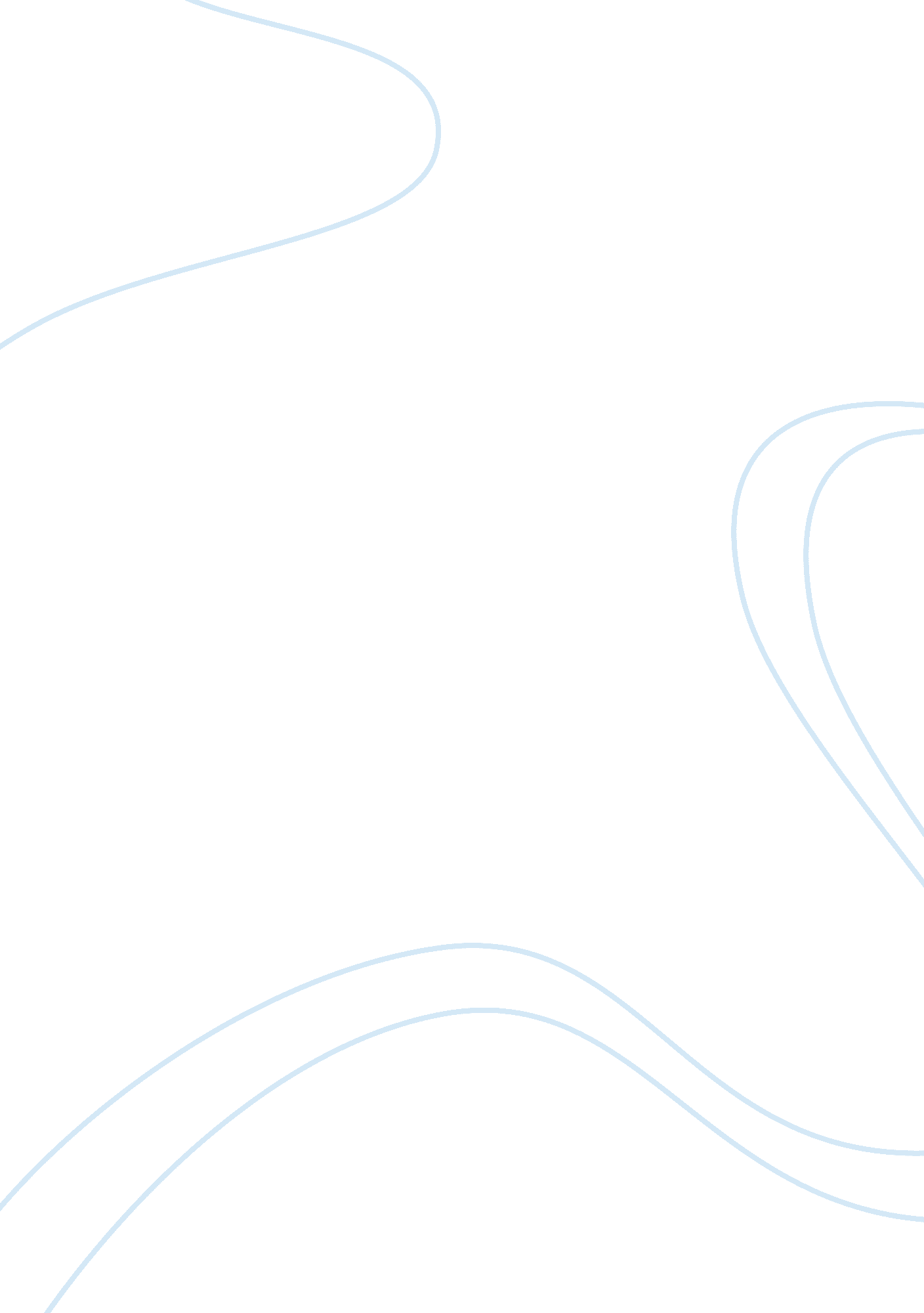 Good essay about narration (or you can give a good title (i don't careEconomics, Money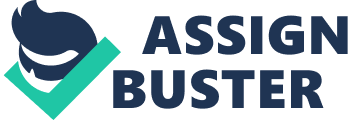 My life has never been easy. Ever since I came to the United States, I have been devoting my life to studying and working in order to financially support myself and my family. Although it has been taking all my free time, I always remember that we are never given anything we couldn’t handle. So, if this is a test on how strong and patient I am, I have been passing it with a perfect score. Money spins the world and this fact is hard to argue with. Bigger or smaller capital grants us food, accommodation, clothes, an opportunity to lead a normal life and be a fully-functioning member of the society. Big fortune promises respect, general acknowledgment and swirling in high social class circles, disregarding the fact where the money came from. Less money earns you frugal meal, unpretentious attire and a roof above your head. Although small money may not give you various opportunities, it may still teach you to turn even the smallest opportunity into money, something which is vitally important for making a living from what we get. 
I have been introduced to this common truth when I was 7. It was then when I first started working. Coming from a very poor family and being the oldest child, I had always kept in mind the responsibility to help my family. I started out with selling fish from house to house, washing clothes for the neighbors, cleaning their houses, selling vegetables and banana cue (fried bananas on a stick) and doing other jobs here and there for little earnings. My conscientious labor as a teenager made me stronger and gave me an important realization of my life depending on me and me only. I soon learnt that I am responsible not only for my own future, but also for the present and future of the people I love and care about. 
Bearing this in mind, I have devoted my life to taking care of my husband, who has been in and out of hospital since 1999 as well as of the rest of my family. A real turning point was my father’s death in July 18, 2009. It cost me a lot to stay calm, reasonable and rational, because I knew that my mother, brothers, sisters, nephews and nieces counted on me, and I could not let them down. Helping my family is everything that my daily life consists of, and I do not see how and when it will end. Nevertheless, I want to self-actualize and become the best person I could ever be. I started school in the summer of 2011 (Associate in Medical Assisiting and Medical Office Assistant and graduated Valedictorian) As for today, I am in my last year in Bachelor of Science in Health Care Management and will graduate in December of 2014. I think it is very important to develop and perfect the skills which Mother Nature had gifted us with. Also, it is a must to remember one of the basic natural laws: the law of conservation of energy. It is impossible to gain something without giving something up, and once you have sacrificed something, a better thing will find you to compensate the lack of it. 
I have given up my free time and relaxation for my family, studies and work. However, I make a living from what I get: my honestly earned money help me to provide me and my family with everything we need. We are still poor, but we have a roof above our heads and food on our table, and we have learned to appreciate and value what we have rather than grieving for what we could have had. On the other side, what I give out to my family makes my life worth living and struggling for. I feel myself the richest person in the whole world when I see the smiles of my loved ones. World may revolve around money; however my heart and soul revolve around something much more significant than just a virtual golden happiness ticket. I am happy as long as I have my family, because I am able to deal with anything if my way to success is lit by their heart-warming smiles and support. 